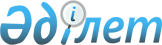 О внесении изменений и дополнений в приказ Министра финансов Республики Казахстан от 20 декабря 2010 года № 644 "Об утверждении форм налоговой отчетности и Правил их составления"
					
			Утративший силу
			
			
		
					Приказ Министра финансов Республики Казахстан от 14 апреля 2011 года № 188. Зарегистрирован в Министерстве юстиции Республики Казахстан 29 апреля 2011 года № 6927. Утратил силу приказом Министра финансов Республики Казахстан от 12 января 2012 года № 15

      Сноска. Утратил силу приказом Министра финансов РК от 12.01.2012 № 15 (вводится в действие с 01.01.2012).      В связи с введением в действие Закона Республики Казахстан от 19 января 2011 года "О статусе "Назарбаев Университет", "Назарбаев Интеллектуальные школы" и "Назарбаев Фонд"" и на основании статьи 135–1 Кодекса Республики Казахстан "О налогах и других обязательных платежах в бюджет" (Налоговый кодекс) ПРИКАЗЫВАЮ:



      1. Внести в приказ Министра финансов Республики Казахстан от 20 декабря 2010 года № 644 "Об утверждении форм налоговой отчетности и Правил их составления" (зарегистрированный в Реестре государственной регистрации нормативных правовых актов за № 6709, опубликованный в газетах "Егемен Қазақстан" от 1 января 2011 года № 1 (26403) и "Казахстанская правда" от 6 января 2011 года № 2 (26423)) следующие изменения и дополнения:



      1) в Правилах составления налоговой отчетности (декларации) по корпоративному подоходному налогу (форма 100.00), утвержденных указанным приказом:



      в пункте 1:



      абзац третий исключить;



      в абзаце четвертом после слов "некоммерческих организаций, соответствующих условиям" дополнить словами "пункта 1";



      дополнить абзацами седьмым и восьмым следующего содержания:

      "автономных организаций образования, указанных в подпунктах 1) и 2) пункта 1 статьи 135–1 Налогового кодекса и соответствующих условиям пункта 1 статьи 134 Налогового кодекса, по доходам, указанным в пункте 2 статьи 134 Налогового кодекса;

      автономных организаций образования, указанных в подпунктах 3),  4)и 5) пункта 1 статьи 135–1 Налогового кодекса и соответствующих условиям статьи 135 Налогового кодекса.";



      2) в Правилах составления налоговой отчетности (декларации) по корпоративному подоходному налогу (форма 130.00), утвержденных указанным приказом:



      пункт 1 изложить в следующей редакции:

      "1. Настоящие Правила разработаны в соответствии с Кодексом Республики Казахстан от 10 декабря 2008 года "О налогах и других обязательных платежах в бюджет" (Налоговый кодекс) и определяют порядок составления формы налоговой отчетности (декларации) по корпоративному подоходному налогу (далее – Декларация), предназначенной для исчисления корпоративного подоходного налога. Декларация составляется:

      некоммерческими организациями, соответствующими условиям пункта 1 статьи 134 Налогового кодекса, по доходам, указанным в пункте 2 статьи 134 Налогового кодекса, за исключением акционерных обществ, учреждений и потребительских кооперативов, кроме кооперативов собственников квартир (помещений);

      автономными организациями образования, указанными в подпунктах 1) и 2) пункта 1 статьи 135–1 Налогового кодекса и соответствующими условиям пункта 1 статьи 134 Налогового кодекса, по доходам, указанным в пункте 2 статьи 134 Налогового кодекса.";



      3) в Правилах составления налоговой отчетности (декларации) по корпоративному подоходному налогу (форма 140.00), утвержденных указанным приказом:



      пункт 1 изложить в следующей редакции:

      "1. Настоящие Правила разработаны в соответствии с Кодексом Республики Казахстан от 10 декабря 2008 года "О налогах и других обязательных платежах в бюджет" (Налоговый кодекс) и определяют порядок составления формы налоговой отчетности (декларации) по корпоративному подоходному налогу (далее – Декларация), предназначенной для исчисления корпоративного подоходного налога. Декларация составляется:

      организациями, осуществляющими деятельность в социальной сфере, соответствующими условиям статьи 135 Налогового кодекса;

      автономными организациями образования, указанными в подпунктах 3), 4) и 5) пункта 1 статьи 135–1 Налогового кодекса и соответствующими условиям статьи 135 Налогового кодекса.";



      4) в Правилах составления налоговой отчетности форм 100.00, 101.01, 101.02, 200.00, 210.00, 300.00, 851.00 утвержденных указанным приказом, по всему тексту после слов "для юридических лиц–производителей сельскохозяйственной продукции" дополнить словами ", продукции аквакультуры (рыбоводства)".



      2. Налоговому комитету Министерства финансов Республики Казахстан (Ергожин Д.Е.) обеспечить государственную регистрацию настоящего приказа в Министерстве юстиции Республики Казахстан и его последующее опубликование в средствах массовой информации.



      3. Настоящий приказ вводится в действие со дня первого официального опубликования и распространяется на отношения, возникающие с 1 января 2011 года.      Министр финансов

      Республики Казахстан                       Б. Жамишев
					© 2012. РГП на ПХВ «Институт законодательства и правовой информации Республики Казахстан» Министерства юстиции Республики Казахстан
				